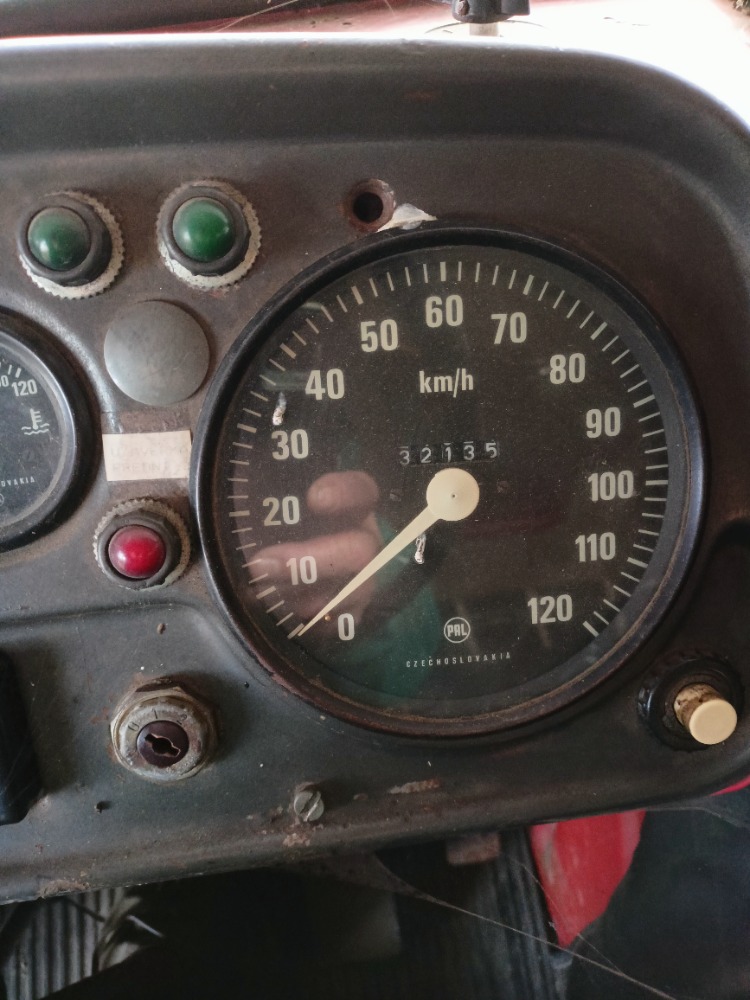 Nabídka č. 1 - vozidlo  Škoda 706 RTHP CAS 25Prodej  vozidla  Škoda 706 RTHP CAS 25, registrační značka  OP 8916, rok výroby 1984, stav tachometru 32 135 km, vozidlo je bez STK, na pravé straně vozidla je opálený lak a jsou poškozené plastové doplňky, na vozidle je ohořelá zadní venkovní pneumatika. Vozidlo bylo před odstavením plně pojízdné, v současné době nejde nastartovat, musí se roztáhnout.  Vozidlo je vhodné na náhradní díly nebo na renovaci na veterána. Podmínkou prodeje je přepis vozidla v registru vozidel na nového majitele. Vozidlo nebylo cca 3 roky využíváno, bylo uskladněné jako rezervní vozidlo pro místní jednotku SDH. Poblíž místa, kde bylo zaparkováno, byl úmyslně založen požár. Vozidlo nebylo v přímém ohni, je opáleno žárem od ohně. Na kabině žárem praskla skleněná oblina, vnitřek kabiny je nepoškozen. Prodej vozidla je bez vybavení. Minimální nabídková cena 25.000,-Kč včetně DPH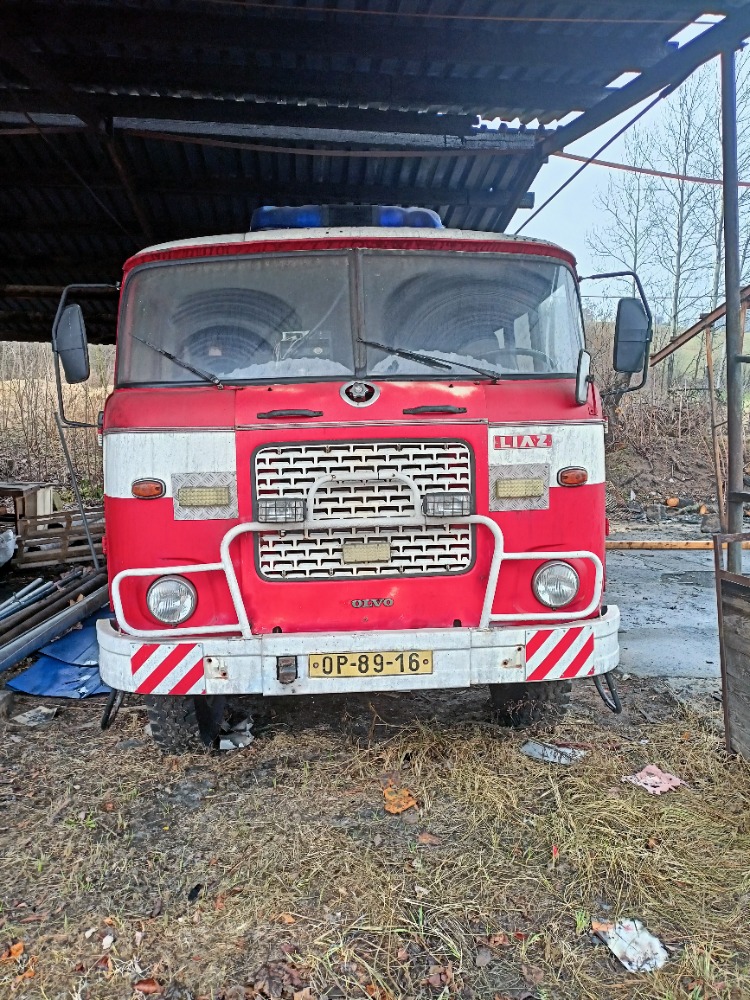 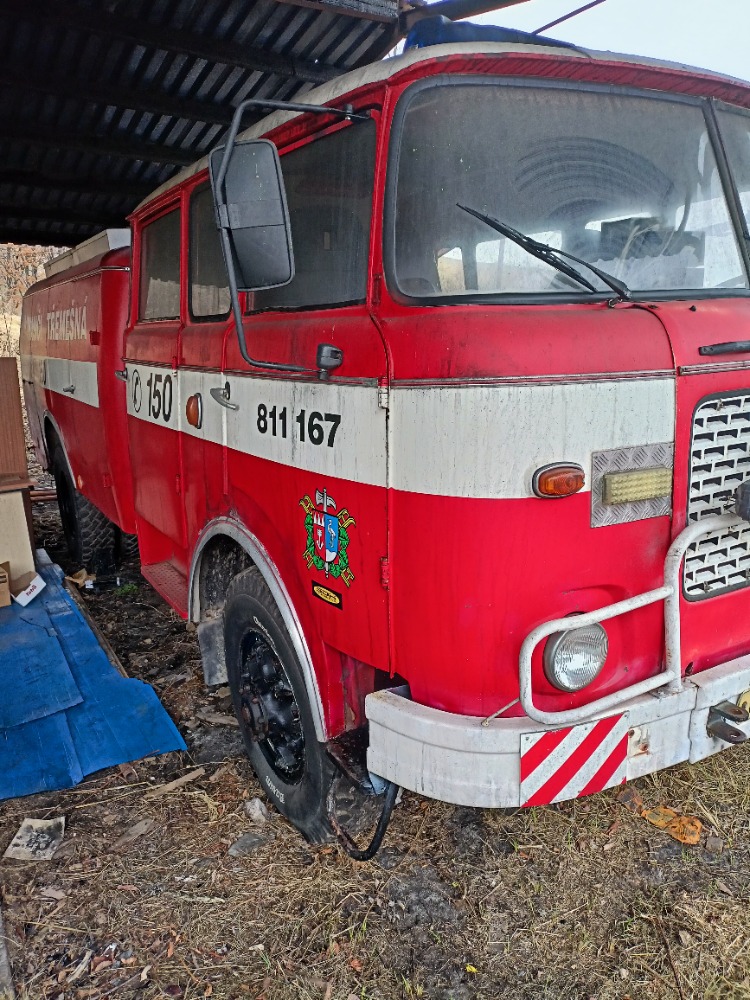 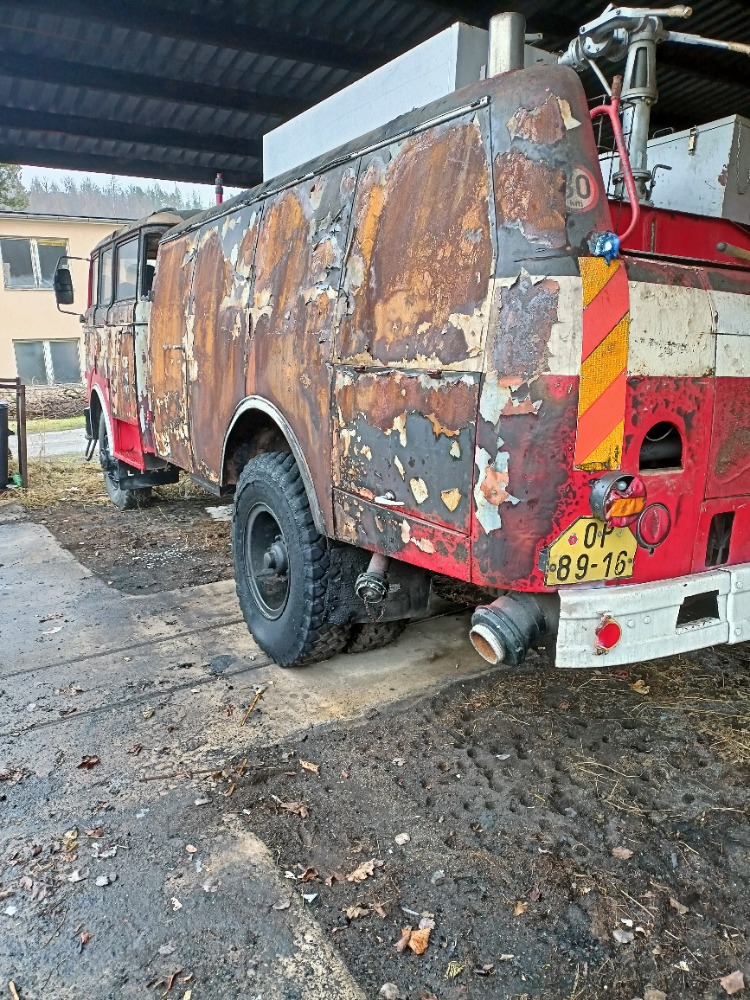 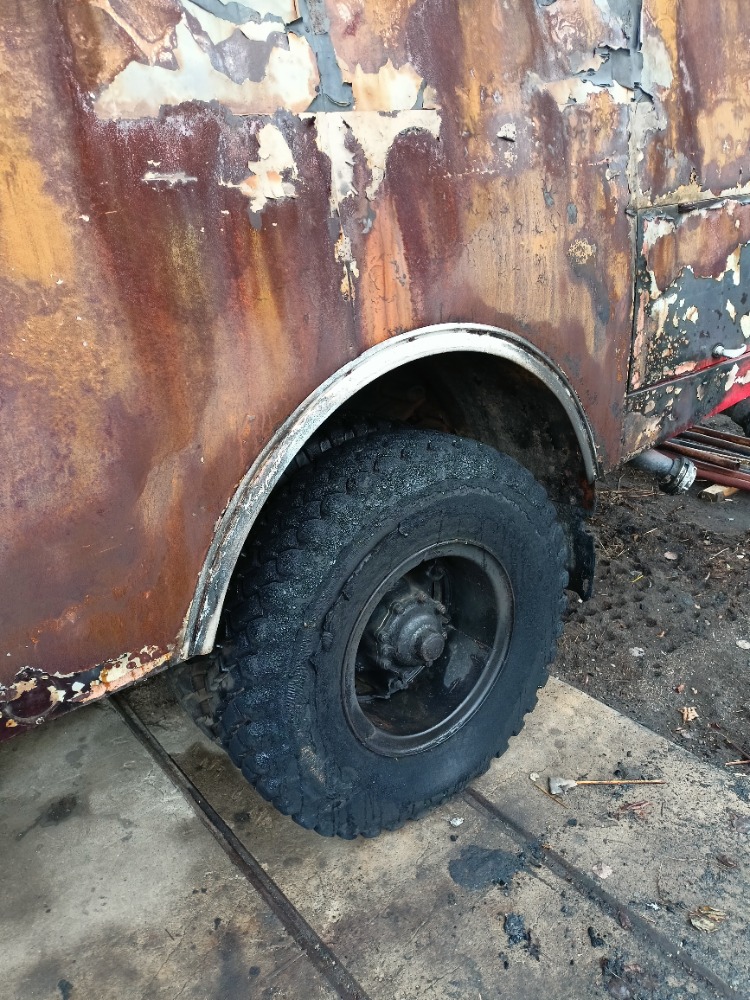 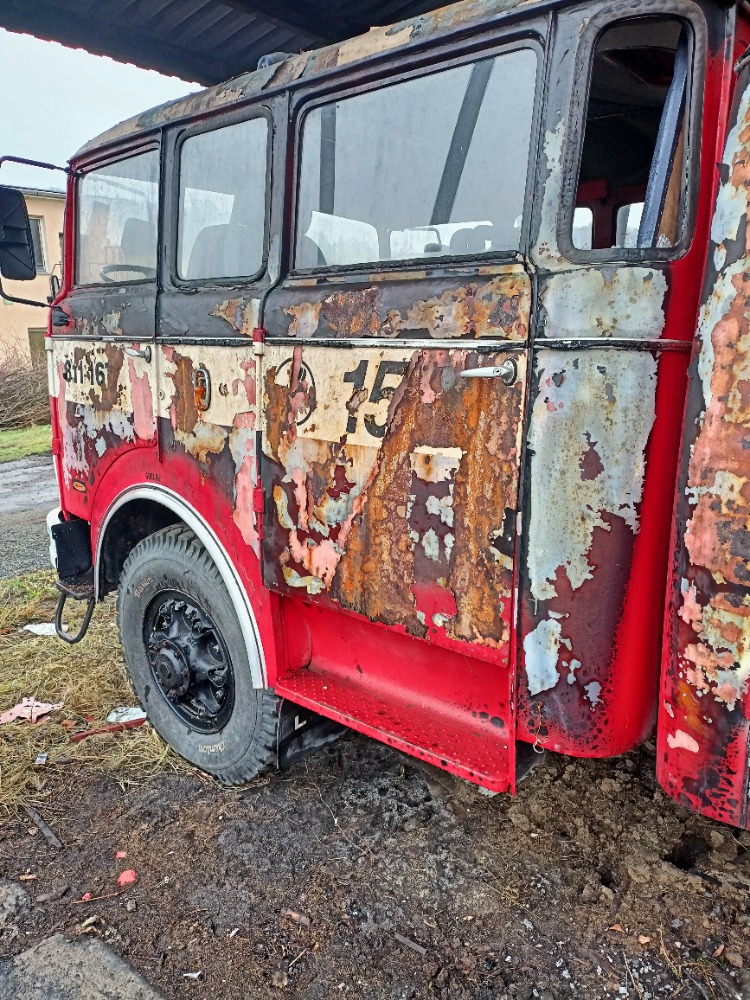 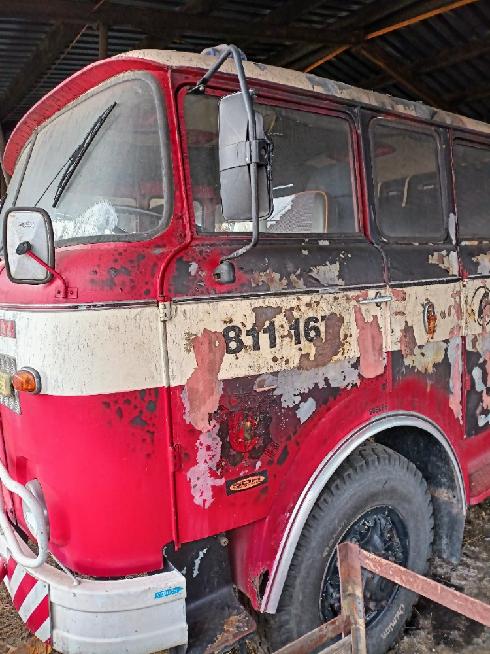 